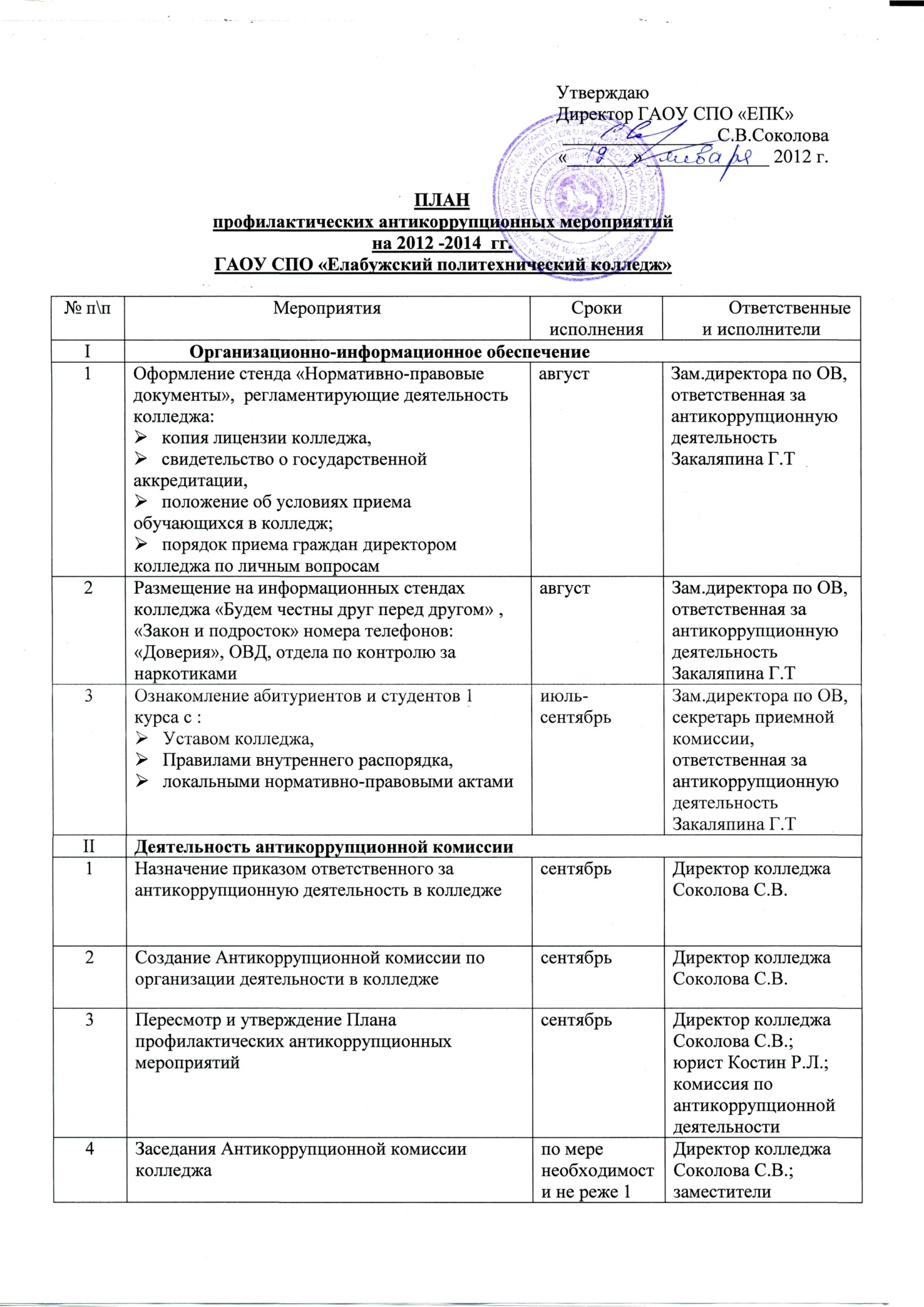 Подготовила зам. директора по ОВ Закаляпина Г.Т.IIIАнтикоррупционная деятельностьАнтикоррупционная деятельностьАнтикоррупционная деятельность1Организация выступлений работников правоохранительных органов перед сотрудниками колледжа по вопросам пресечения коррупционных правонарушений в сфере образования по графикузам.директора по ОВ, ответственная за  антикоррупционную деятельность Закаляпина Г.Т2Информирование студентов, инженерно-педагогических работников колледжа о способах передачи сообщений о коррупционных нарушениях (телефоны УВД, электронный почтовый ящик директора, контакты ССБ).в течение учебного годаДиректор колледжа Соколова С.В., юрист колледжа Костин Р.Л., зам.директора по ОВ, ответственная за  антикоррупционную деятельность Закаляпина Г.Т3Проведение родительских собраний с целью разъяснения политики колледжа в отношении коррупции; «Правовая ответственность несовершеннолетних», «Конфликтные ситуации и выход из них»в течение учебного годаДиректор колледжа Соколова С.В., юрист колледжа Костин Р.Л., преподаватель правоведения4Организация профилактической работы по предупреждению коррупционных правонарушений среди инженерно-педагогического коллектива и учебно-вспомогательного персонала, индивидуальные беседыв течение учебного годаДиректор колледжа Соколова С.В.; юрист Костин Р.Л., зам.директора по ОВ, ответственная за  антикоррупционную деятельность Закаляпина Г.ТIVКонтроль и анализ Контроль и анализ Контроль и анализ 1Информирование и согласование действий директора Соколовой С.В. перед председателями родительского комитета по антикоррупционной деятельности в колледжеодин раз в семестрДиректор колледжа Соколова С.В.2Контроль и анализ процесса ликвидации академических задолженностей студентов в рамках организации учебно-воспитательного процессав течение учебного годаЗам.директора по ТО Тихомирова Н.В.3Усиление персональной ответственности инженерно-педагогических работников за неправомерно принятые решения в рамках служебных полномочий в течение годаДиректор колледжа Соколова С.В.; юрист Костин Р.Л.; комиссия по   антикоррупционной деятельности4Обеспечение систематического контроля за выполнением требований, установленных Федеральным законом от 21.07.2005 года № 94-ФЗ «О размещении заказов на поставки товаров, выполнение работ, оказание услуг для государственных и муниципальных нужд»в течение годаДиректор колледжа Соколова С.В.; юристКостин Р.Л.;  комиссия по   антикоррупционной деятельности5Контроль за целевым использованием бюджетных средств в соответствии с муниципальными контрактамив течение годаДиректор колледжа Соколова С.В.; юрист Костин Р.Л.; комиссия по   антикоррупционной деятельности; гл.бухгалтер Трофимова Т.В.6Организация систематического контроля за выполнением актов выполненных работ по проведению ремонта в колледжев течение годаДиректор колледжа Соколова С.В.; юрист Костин Р.Л.; комиссия по   антикоррупционной деятельности; зам.директора по АХЧ Тишкова Ф.А.7Активизация работы по организации органов самоуправления, обеспечивающих общественно-государственный характер управления, обладающий комплексом управленческих полномочий, в том числе по участию в принятии решения о распределении средств стимулирующей части фонда оплаты трудав течение годаДиректор колледжа Соколова С.В.; юрист Костин Р.Л.; комиссия по   антикоррупционной деятельности8Организация систематического контроля за получением, учетом, хранением, заполнением и порядком выдачи документов государствен-ного образца:диплом о начальном профессиональном образовании,диплом о среднем профес-сиональном образовании свидетельство об уровне квалификациив течение годаДиректор колледжа Соколова С.В.; юрист Костин Р.Л.; комиссия по   антикоррупционной деятельностиVФормирование нетерпимого отношения к проявлениям коррупции Формирование нетерпимого отношения к проявлениям коррупции Формирование нетерпимого отношения к проявлениям коррупции 1Организация и проведение декады правовых знаний с целью повышение уровня правосознания и правовой культуры: в течение годаДиректор колледжа Соколова С.В.; зам.директора по ТО Тихомирова Н.В.; и.о. зам.директора по УВР Орлова О.Н.1Тематические классные часы «Наши права – наши обязанности», «Право на образование»; «Что я знаю о своих правах?», «Подросток и закон»в течение годаДиректор колледжа Соколова С.В.; зам.директора по ТО Тихомирова Н.В.; и.о. зам.директора по УВР Орлова О.Н.1Радио-передачи «Изучаем свои права», «Права человека – твои права»в течение годаДиректор колледжа Соколова С.В.; зам.директора по ТО Тихомирова Н.В.; и.о. зам.директора по УВР Орлова О.Н.1Книжные выставки «Права человека», «Закон в твоей жизни»в течение годаДиректор колледжа Соколова С.В.; зам.директора по ТО Тихомирова Н.В.; и.о. зам.директора по УВР Орлова О.Н.1Конкурс компьютерных презентаций «Противостоим в коррупции»в течение годаДиректор колледжа Соколова С.В.; зам.директора по ТО Тихомирова Н.В.; и.о. зам.директора по УВР Орлова О.Н.1Правовой всеобуч «Час правовых знаний для родителей»в течение годаДиректор колледжа Соколова С.В.; зам.директора по ТО Тихомирова Н.В.; и.о. зам.директора по УВР Орлова О.Н.2Педагогические и студенческие чтения на темы «Политические режимы», «Гражданское общество и правовое государство», «Конституционное право», «Памяти жертв политических репрессий»  в течение годаЗам.директора по ТО3Открытые уроки и мероприятия  на тему «Момент истины: правда жизни или антикоррупционная политика государства» в течение годаЗам.директора по ТО4Участие инженерно-педагогического коллектива и студентов в мероприятиях различного уровня, направленных на формировании позитивного отношения к  антикоррупционным программам.в течение годаЗам.директора по ТО